SPRÁVA ÚČELOVÝCH ZAŘÍZENÍ 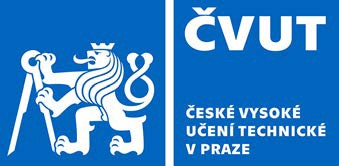 VANÍČKOVA 315/7160 17 PRAHA 6TECHNICKÁ SPECIFIKACE PŘEDMĚTU PLNĚNÍÚklid a údržba venkovních ploch SÚZ ČVUT v Prazeareál Strahov- sběr odpadků a úklid (plechovky, nedopalky, kelímky, odpadu kolem kontejnerů apod.) z celkové plochy areálu včetně čištění a sběru odpadků z odvodňovacích žlabů u objektů, podest a venkovních schodišť (včetně přilehlých prostor)- dodání a vyprazdňování odpadkových košů na venkovní plochy (vč. výměny poškozených po dobu trvání smlouvy)- strojní čištění komunikací a pevných ploch od nedopalků, drobného listí, skla, kamínků, spadané omítky- kosení travních ploch a náletů, včetně odvozu a likvidace biologického odpadu- vyhrabání listí včetně odvozu a likvidace biologického odpadu- údržba okrasných keřů, prořez keřů a dřevin a likvidace spadlých větví a stromů včetně odvozu a likvidace biologického odpadu- údržba záhonů a rabátek, včetně osetí a zálivky včetně odvozu a likvidace biologického odpadu- chemické odplevelení ploch- mimořádná činnost po kalamitních situacích, vystěhování apod- mimořádný úklid na všech plochách a odvoz odpadu po veřejných studentských akci, sběr plechovek, nedopalků, kelímků, tácků apod- ruční nebo strojní odklizení sněhu a náledí - zmírňování závad ve sjízdnosti a schůdnosti komunikací, venkovních schodišť a podest včetně chemického a inertního posypu, jarní úklid a odvoz inertního posypu - zahájení prací v 5:00Odpovědná osoba:xxxxxx- xxxxxxxxxxxxxxx – vedoucí areálu Strahov, blok 2, Chaloupeckého 312xxxxxxxxxxxxxxxx – xxxxxxxxxxxx –vedoucí kolejí Strahov, blok 11-12, Chaloupeckého 1918areál Podolí- sběr odpadků a úklid (plechovky, nedopalky, kelímky, odpadu kolem kontejnerů apod.) z celkové plochy areálu včetně čištění a sběru odpadků z balkónů, podest, teras, hřišť a venkovních schodišť- vyprazdňování odpadkových košů na venkovní plochy (vč. výměny poškozených po dobu trvání smlouvy) - specifikace odpadkového koše materiál: svařovaná konstrukce, v x š x h: 850 x 380 x 380 mm, barva: modrá RAL, objem 50 litrů, nerezový popelník- strojní čištění komunikací a pevných ploch od nedopalků, drobného listí, skla, kamínků, spadané omítky- kosení travních ploch a náletů, včetně odvozu a likvidace biologického odpadu- vyhrabání listí včetně odvozu a likvidace biologického odpadu- údržba okrasných keřů, prořez keřů a dřevin a likvidace spadlých větví a stromů včetně odvozu a likvidace biologického odpadu- údržba záhonů a rabátek, včetně osetí a zálivky včetně odvozu a likvidace biologického odpadu- chemické odplevelení ploch- mimořádná činnost po kalamitních situacích, vystěhování apod- mimořádný úklid na všech plochách a odvoz odpadu po veřejných studentských akci, sběr plechovek, nedopalků, kelímků, tácků apod- ruční nebo strojní odklizení sněhu a náledí - zmírňovaní závad ve sjízdnosti a schůdnosti komunikací, venkovních schodišť a podest včetně chemického a inertního posypu, jarní úklid a odvoz inertního posypu - zahájení prací v 5:00Odpovědná osoba:xxxxxxxxxxxxx – vedoucí kolejí Podolí -  tel. xxxxxxxxxxxxxxxxxxxxxxxxxxxxx – hospodářka kolejí – tel. xxxxxxxxxxxxxxxMasarykova kolej- sběr odpadků a úklid (plechovky, nedopalky, kelímky, odpadu kolem kontejnerů apod.) z celkové plochy areálu včetně podest a venkovních schodišť- strojní čištění komunikací a pevných ploch od nedopalků, drobného listí, skla, kamínků, spadané omítky- kosení travních ploch a náletů, včetně odvozu a likvidace biologického odpadu- vyhrabání listí včetně odvozu a likvidace biologického odpadu- údržba okrasných keřů, prořez keřů a dřevin a likvidace spadlých větví a stromů včetně likvidace biologického odpadu- údržba záhonů a rabátek, včetně osetí a zálivky včetně odvozu a likvidace biologického odpadu- chemické odplevelení ploch- mimořádná činnost po kalamitních situacích, stěhování apod- ruční nebo strojní odklizení sněhu a náledí - zmírňovaní závad ve sjízdnosti a schůdnosti komunikací, venkovních schodišť a podest včetně chemického a inertního posypu, jarní úklid a odvoz inertního posypu - zahájení prací v 5:00Odpovědná osoba:xxxxxxxxxxxxxxxx – tel. xxxxxxxxxxxxx technik Masarykovy kolejeStudentský dům- sběr odpadků a úklid (plechovky, nedopalky, kelímky, odpadu kolem kontejnerů apod.) z celkové plochy areálu včetně čištění a sběru odpadků z odvodňovacích žlabů u objektů, podest a venkovních schodišť- strojní čištění komunikací a pevných ploch od nedopalků, drobného listí, skla, kamínků, spadané omítky- kosení travních ploch a náletů, včetně odvozu a likvidace biologického odpadu- vyhrabání listí včetně odvozu a likvidace biologického odpadu- údržba okrasných keřů, prořez keřů a dřevin a likvidace spadlých větví a stromů včetně likvidace biologického odpadu- údržba záhonů a rabátek, včetně osetí a zálivky a včetně odvozu a likvidace biologického odpadu- chemické odplevelení ploch- mimořádná činnost po kalamitních situacích, stěhování apod- ruční nebo strojní odklizení sněhu a náledí - zmírňovaní závad ve sjízdnosti a schůdnosti komunikací, venkovních schodišť a podest včetně chemického a inertního posypu, jarní úklid a odvoz inertního posypu - zahájení prací v 5:00Odpovědná osoba:xxxxxxxxx – tel. xxxxxxxxxxxxxx – vedoucí objektuBubenečská kolej- průběžná údržba ploch areálu koleje- kosení travních ploch a náletů, včetně odvozu a likvidace biologického odpadu- prořez keřů a dřevin a likvidace spadlých větví a stromů včetně likvidace biologického odpadu-dodání min. 100 l nádob na posypovou sůl a jejich doplňování 1 x týdně po celé zimní období. Odpovědná osoba:xxxxxxxxx – vedoucí koleje, tel: xxxxxxxxxxxxx, email:xxxxxxxxxxxxx 